УКРАЇНАПОЧАЇВСЬКА  МІСЬКА  РАДАВОСЬМЕ СКЛИКАННЯПЕРША  СЕСІЯТРЕТЄ ПЛЕНАРНЕ ЗАСІДАННЯР І Ш Е Н Н Явід «    » грудня 2020року                                                                       ПРОЄКТПро  перейменування закладівосвіти та затвердження СтатутівКеруючись статтею 26. ч.1 ст. 59 Закону України «Про місцеве самоврядування в Україні», ч.3.ст.12,ч.2.ст.25 Закону України «Про освіту»,   ч.1. ст.32,ч.2.ст.33 Закону України «Про повну загальну середню освіту»,   у зв’язку з входженням закладів освіти до складу Почаївської територіальної громади, з метою приведення найменувань та установчих документів закладів освіти до вимог чинного законодавства міська рада  ВИРІШИЛА:   1. Змінити найменування та затвердити Статути закладів освіти Почаївської територіальної громади ,а саме:   1.1.Борщівської  загальноосвітньої  школи І ступеня  Кременецької  районної ради Кременецького району Тернопільської області (ЄДРПОУ - 235914152)     на   структурний    підрозділ  Борщівська початкова школа Лосятинської  гімназії Почаївської міської ради Тернопільської   області , скорочена назва –  СП Борщівська ПШ .1.1.1.Затвердити Статут структурного підрозділу Борщівська початкова  школа  Лосятинської гімназії Почаївської міської ради Тернопільської області ,згідно з додатком 1 (додається). 1.2.1. Комарівської загальноосвітньої школи  І-ІІІ ступенів  Кременецької районної ради  Тернопільської області  (ЄДРПОУ-23591363) на Комарівська гімназія Почаївської міської ради Тернопільської області, скорочена назва Комарівська гімназія.1.2.2. Затвердити Статут  Комарівської гімназії Почаївської міської ради Тернопільської області , згідно додатку 2 ( додається).1.3.1. Навчально-виховний комплекс «Будківська загальноосвітня школа  І-ІІ ступенів – дошкільний навчальний заклад» Кременецької районної ради, Тернопільської області , (ЄДРПОУ-23591328) на Будківська гімназія Почаївської міської ради Тернопільської області, скорочена назва – Будківська гімназія .1.3.2. Затвердити Статут  Будківської гімназії Почаївської міської ради Тернопільської області , згідно з додатком 3 ( додається).1.4.1. Лосятинська загальноосвітня школа І-ІІ ступенів  Кременецької районної ради  Тернопільської області  (ЄДРПОУ – 23591274) на Лосятинська гімназія  Почаївької міської ради  Тернопільської області ,скорочена назва –Лосятинська гімназія.14.2. Затвердити Статут Лосятинської гімназії  Почаївської міської ради Тернопільської області  , згідно з додатком 4 ( додається).1.5.1. Лідихівська загальноосвітня школа І-ІІІ ступенів Кременецької районної ради  Тернопільської області  (ЄДРПОУ -23591110) на Лідихівська  загальноосвітня школа І-ІІІ ступенів Почаївської міської ради Тернопільської області , скорочена назва – Лідихівська ЗОШ І-ІІІст.1.5.2.  Затвердити Статут  Лідихівської загальноосвітньої школо І-ІІІступенів Почаївської міської ради  Тернопільської області , згідно з    додатком 5       (додається).1.6.1.Навчально- виховний комплекс (НВК)  « Ридомильська загальноосвітня школа  І-ІІІступенів –дошкільний навчальний заклад»  Кременецької районної ради  Тернопільської області  (ЄДРПОУ -28591080) на Ридомильська загальноосвітня школа І-ІІІ ступенів Почаївської міської ради  Тернопільської області , скорочена назва-Ридомильська ЗОШ І-ІІІст.1.6.2. Затвердити   Статут Ридомильської  загальноосвітньої школи І-ІІІ ступенів Почаївської міської ради  Тернопільської області , згідно з додатком 6 ( додається). 1.7.1 Навчально-виховний комплекс (НВК) « Старопочаївська загальноосвітня школа –І-ІІІст.- дошкільний навчальний заклад»  Кременецької районної ради Тернопільської області  (ЄДРПОУ-21156887)  на Старопочаївська загальноосвітня школа І-ІІІст. Почаївської міської ради Тернопільської області ,скорочена назва –Старопочаївська ЗОШ І-ІІІст.1.7.2. Затвердити Статут  Старопочаївської загальноосвітньої школи І-ІІІ ст.Почаївської міської ради Тернопільської області, згідно з додатком 7 (додається)1.8.1.Внести зміни до Статуту дошкільного навчального закладу  с. Лідихів  «Струмочок» загального розвитку ( ЄДРПОУ-40097080) ,  замінити засновника закладу : Лідихівська сільська рада на Почаївська  міська рада .1.9.1.  Внести зміни до Статуту  дошкільного навчального закладу  с. Лосятин  «Веселка» загального розвитку  ( ЄДРПОУ -39024364), замінити засновника закладу : Лосятинська сільська рада на Почаївська міська рада. 2.Керівникам закладів освіти ,найменування яких змінилися цим рішенням , здійснити заходи щодо державної реєстрації  змін до установчих документів  у встановленому законодавством порядку.3. Контроль за виконанням даного рішення покласти на постійну комісію міської ради з гуманітарних питань.Петровський О.Н.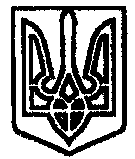 